A compléter par le laboratoire, puis à transmettre au doctorant pour dépôt dans l’onglet 10 sur AMETHIS. Cette fiche sera transmise à la DRPI par le ou la gestionnaire de l’ED concernée, dès la validation préalable de l’inscription doctorale dans AMETHIS par le.la doctorant.e ainsi que par les directeurs.trices de laboratoire, de thèse et de l‘Ecole Doctorale.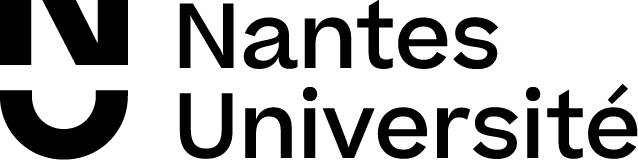 FICHE D’INFORMATION A LA MISE EN PLACE D’UN CONTRAT DOCTORAL DE NANTES UNIVERSITEANNÉE UNIVERSITAIRE 2024-2025Financement de la thèse Contrat doctoral « établissement » de Nantes Université (contingent de contrats doctoraux attribués sur politique pluriannuelle de l’Université aux laboratoires) : à 100 %  partiellement, à … % (préciser le taux), le complément de financement étant apporté par :Nom du financeur : 	Intitulé du projet (contrat de recherche le cas échéant) :	Imputation budgétaire-eOTP : .	 Contrat doctoral financé par des ressources propres obtenues par le laboratoire d’accueil dans le cadre d'un ou plusieurs projet(s) de recherche : à 100 % sur un projet de recherche sur plusieurs projets de rechercheProjet 1 :Nom du financeur1 : 	Intitulé du projet (contrat de recherche le cas échéant) :.	Imputation budgétaire-eOTP : 	Projet 2 (le cas échéant): si le contrat doctoral est financé sur deux projets de recherche, indiquer le second financeur :Nom du financeur1 :	Intitulé du projet (contrat de recherche le cas échéant) :.	Imputation budgétaire-eOTP : 	Projet 3 (le cas échéant): si le contrat doctoral est financé sur trois projets de recherche, indiquer le troisième financeur :Nom du financeur1 :	Intitulé du projet (contrat de recherche le cas échéant) :.	Imputation budgétaire-eOTP : 	 Contrat doctoral spécifique pour normaliens attribué par les Ecoles Normales Supérieures (ENS) Contrat doctoral de la campagne "Doctorat Handicap"Rémunération du doctorantRémunération à Nantes Université pour la rentrée universitaire 2024-2025 (choisir l’une des 2 options suivantes): Rémunération minimale (basée sur l’arrêté du 26 décembre 2022 modifiant l’arrêté du 29 août 2016 fixant le montant de la rémunération du doctorant contractuel) : 117 000€ Rémunération supérieure aux minima de l’arrêté ci-dessus, sur décision et complément de ressources apporté par le laboratoire d’accueil : …………… k€ pour 36 mois.Pour plus d’informations sur la simulation de salaire, contactez le/la correspondant.e RH de votre pôle de Nantes Université (voir les contacts RH  des pôles sur l’intranet)Si votre financement nécessite la signature d’une convention de reversement, merci d’adresser votre demande à sred@univ-nantes.fr le plus tôt possible. Aucun contrat doctoral ne pourra débuté si la convention de reversement n’a pas été validée par l’établissement et le partenaire en question.Contrat de travailDate souhaitéede début du contrat de travail : …/… /2024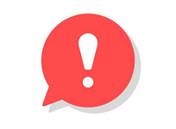 (date confirmée par la Direction des Ressources Humaines et du Dialogue Social – DRHDS - de l’Université).Date prévisionnelle indicative conditionnée à la soumission d’une demande d’inscription en doctorat complète sur le site AMETHIS. Afin de démarrer son contrat doctoral dès le 2 septembre 2024, le.la doctorant.e devra avoir validé son dossier de demande d’inscription sur AMETHIS avant le 12/07/2024. A partir de cette validation en ligne, le délai de démarrage effectif du contrat doctoral est d’environ un mois.A noter : Nantes Université sera fermée du 29 juillet au 16 août 2024 inclus. Durant cette période, aucun traitement ni validation de votre contrat de travail ne pourront être effectués.Doctorant bénéficiaireNomPrénomPrénom Madame	 Monsieur Madame	 MonsieurDoctorant bénéficiaireDate de naissanceDate de naissanceDate de naissanceLieu et pays de naissanceLieu et pays de naissanceLieu et pays de naissanceLieu et pays de naissanceDoctorant bénéficiaireNationalitéNationalitéMailDoctorant bénéficiaireAdresse personnelle, code postal, villeAdresse personnelle, code postal, villeAdresse personnelle, code postal, villeAdresse personnelle, code postal, villeDoctorant bénéficiaireTéléphone personnelTéléphone personnelTéléphone personnelTéléphone personnelDoctorant bénéficiaireEtablissement d’inscriptionEtablissement d’inscriptionEtablissement d’inscriptionEtablissement d’inscription Nantes Université Nantes Université Nantes Université Nantes Université Nantes Université Autre :  Autre : Doctorant bénéficiaireÉcole doctorale de rattachementÉcole doctorale de rattachementÉcole doctorale de rattachementÉcole doctorale de rattachement 3MG 3MG 3MG ALL ALL BS DSPLDoctorant bénéficiaireÉcole doctorale de rattachementÉcole doctorale de rattachementÉcole doctorale de rattachementÉcole doctorale de rattachement EDGE Pays de la Loire EDGE Pays de la Loire EDGE Pays de la Loire EDGE Pays de la Loire EDGE Pays de la Loire ECLIS MaSTICDoctorant bénéficiaireÉcole doctorale de rattachementÉcole doctorale de rattachementÉcole doctorale de rattachementÉcole doctorale de rattachement SIS SIS SIS STT STT VAAME VAAMEDoctorant bénéficiairePersonne contact dans votre laboratoire (hors directeur.trice de thèse) pour les aspects administratifs liés à votre contrat doctoral (obligatoire) : Personne contact dans votre laboratoire (hors directeur.trice de thèse) pour les aspects administratifs liés à votre contrat doctoral (obligatoire) : Personne contact dans votre laboratoire (hors directeur.trice de thèse) pour les aspects administratifs liés à votre contrat doctoral (obligatoire) : Personne contact dans votre laboratoire (hors directeur.trice de thèse) pour les aspects administratifs liés à votre contrat doctoral (obligatoire) : Personne contact dans votre laboratoire (hors directeur.trice de thèse) pour les aspects administratifs liés à votre contrat doctoral (obligatoire) : Personne contact dans votre laboratoire (hors directeur.trice de thèse) pour les aspects administratifs liés à votre contrat doctoral (obligatoire) : Personne contact dans votre laboratoire (hors directeur.trice de thèse) pour les aspects administratifs liés à votre contrat doctoral (obligatoire) : Personne contact dans votre laboratoire (hors directeur.trice de thèse) pour les aspects administratifs liés à votre contrat doctoral (obligatoire) : Personne contact dans votre laboratoire (hors directeur.trice de thèse) pour les aspects administratifs liés à votre contrat doctoral (obligatoire) : Personne contact dans votre laboratoire (hors directeur.trice de thèse) pour les aspects administratifs liés à votre contrat doctoral (obligatoire) : Personne contact dans votre laboratoire (hors directeur.trice de thèse) pour les aspects administratifs liés à votre contrat doctoral (obligatoire) : Doctorant bénéficiaireNom Prénom : 	Email : 	Nom Prénom : 	Email : 	Nom Prénom : 	Email : 	Nom Prénom : 	Email : 	Nom Prénom : 	Email : 	Nom Prénom : 	Email : 	Nom Prénom : 	Email : 	Nom Prénom : 	Email : 	Nom Prénom : 	Email : 	Nom Prénom : 	Email : 	Nom Prénom : 	Email : 	Doctorant bénéficiaireThèseIntitulé de la thèse :ThèseLaboratoire où se déroulera la thèse :ThèseSite géographique où se déroulera la thèse (adresse complète) :EncadrementNom PrénomLaboratoireSection CNUCorps/GradeEncadrementDirecteur.trice de thèseEncadrementCo-directeur.trice(le cas échéant)EncadrementCo-encadrant.e(le cas échéant)Signature de la Direction de thèseDécision et signature du Directeur de la recherche, des partenariats et de l'innovation (DRPI)- transmission par le ou la gestionnaire de l’ED concernée directement à la DRPI -Date :  Accord
 Refus Date :